План работы по правовому воспитаниюв МБДОУ детский сад комбинированного вида № 554 на 2023 – 2024 учебный годМир детства – самый лучший мир,Наивный, добрый и счастливыйРебенок хочет быть большим,Стремится жить во взрослом мире!Девиз«Права ребенка нужно знать, не только знать, но соблюдать! »Цель: обеспечение защиты прав ребенка, их соблюдение педагогами  и родителями (законными представителями).Задачи:  дать представление детям, педагогам, родителям о «Конвенции ООН о правах ребенка», как о документе, защищающем детей;сформировать устойчивые понятия о том, что каждый ребенок имеет права; познакомить с правами детей;познакомить педагогов с нормативно - правовой базой по проблеме защиты прав детства, повышать уровень педагогического мастерства в этой области через разнообразные формы работы.вести пропаганду правовых знаний среди родителей воспитанников, привлекая их к участию в мероприятиях ДОУ.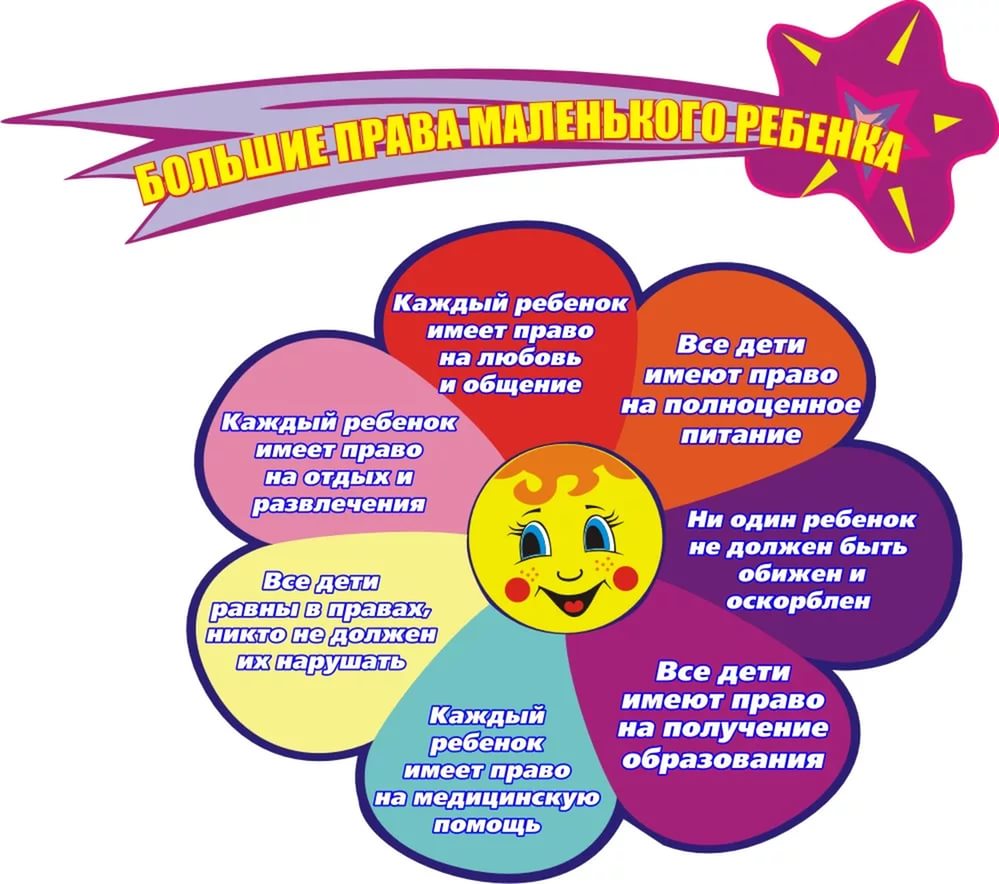 №п/пМероприятияМероприятияМероприятияСрокиОтветственныеРабота с педагогамиРабота с педагогамиРабота с педагогамиРабота с педагогамиРабота с педагогамиРабота с педагогами1.Соблюдение санитарно- гигиенических норм по охране здоровья детей в возрастных группах ДОУСоблюдение санитарно- гигиенических норм по охране здоровья детей в возрастных группах ДОУСоблюдение санитарно- гигиенических норм по охране здоровья детей в возрастных группах ДОУв течении годазаведующийЗам зав по ВМРмед. сестравоспитатели2.Осмотр детей на внешние признаки насилияОсмотр детей на внешние признаки насилияОсмотр детей на внешние признаки насилияв течении годамед. сестра3.Общее собрание трудового коллектива по теме «Охрана прав и достоинства детей в ДОУОбщее собрание трудового коллектива по теме «Охрана прав и достоинства детей в ДОУОбщее собрание трудового коллектива по теме «Охрана прав и достоинства детей в ДОУсентябрьзаведующий4.Анкетирование сотрудников «Что вы знаете о Конвенции?»Анкетирование сотрудников «Что вы знаете о Конвенции?»Анкетирование сотрудников «Что вы знаете о Конвенции?»сентябрьЗам зав по ВМР5.Организация информационного стенда «Права ребенка»Организация информационного стенда «Права ребенка»Организация информационного стенда «Права ребенка»сентябрьзаведующийЗам зав по ВМРвоспитатели6.Консультация для педагогов«Как помочь ребенку утвердить свое «Я».Консультация для педагогов«Как помочь ребенку утвердить свое «Я».Консультация для педагогов«Как помочь ребенку утвердить свое «Я».октябрьЗам зав по ВМР7.Тематический контроль«Изучение принципов взаимоотношений между детьми и взрослыми»Тематический контроль«Изучение принципов взаимоотношений между детьми и взрослыми»Тематический контроль«Изучение принципов взаимоотношений между детьми и взрослыми»ноябрьзаведующийЗам зав по ВМР8.Консультация для педагогов «Формы взаимодействия педагогов с родителями»Консультация для педагогов «Формы взаимодействия педагогов с родителями»Консультация для педагогов «Формы взаимодействия педагогов с родителями»ноябрьЗам зав по ВМР10.Дискуссия «Наказания в воспитании»Дискуссия «Наказания в воспитании»Дискуссия «Наказания в воспитании»февральЗам зав по ВМР11.Тематический тренинг для педагогов «Наказывая, подумай зачем»Тематический тренинг для педагогов «Наказывая, подумай зачем»Тематический тренинг для педагогов «Наказывая, подумай зачем»мартЗам зав по ВМР12.Тематический контроль «Изучение работы по организации работы по правовому воспитанию»Тематический контроль «Изучение работы по организации работы по правовому воспитанию»Тематический контроль «Изучение работы по организации работы по правовому воспитанию»мартзаведующийЗам зав по ВМР13.Консультация для  педагогов «Наказания и отношение к ним»Консультация для  педагогов «Наказания и отношение к ним»Консультация для  педагогов «Наказания и отношение к ним»апрельЗам зав по ВМР14.Мини – диспут «Как бы я поступил».Мини – диспут «Как бы я поступил».Мини – диспут «Как бы я поступил».апрельзаведующийЗам зав по ВМРвоспитатели15.Анализ деятельности ДОУ за год по проблеме «Формирование основ правового сознания у дошкольников»Анализ деятельности ДОУ за год по проблеме «Формирование основ правового сознания у дошкольников»Анализ деятельности ДОУ за год по проблеме «Формирование основ правового сознания у дошкольников»майзаведующийЗам зав по ВМР16.Буклет «Знай свои права»Буклет «Знай свои права»Буклет «Знай свои права»майЗам зав по ВМР17.Просмотр презентаций по темеПросмотр презентаций по темеПросмотр презентаций по темев течении годавоспитателиРабота с детьмиРабота с детьмиРабота с детьмиРабота с детьмиРабота с детьмиРабота с детьми1.Подбор литературы по ознакомлению детей с Конвенцией о правах ребенкаПодбор литературы по ознакомлению детей с Конвенцией о правах ребенкаПодбор литературы по ознакомлению детей с Конвенцией о правах ребенкасентябрьЗам зав по ВМР2.Разработка перспективного планирования работы по правовому воспитанию в возрастных группахРазработка перспективного планирования работы по правовому воспитанию в возрастных группахРазработка перспективного планирования работы по правовому воспитанию в возрастных группахсентябрьЗам зав по ВМР3.Анкетирование «Семья глазами ребенка»Анкетирование «Семья глазами ребенка»Анкетирование «Семья глазами ребенка»октябрьЗам зав по ВМРСпециально организованная образовательная деятельностьСпециально организованная образовательная деятельностьСпециально организованная образовательная деятельностьСпециально организованная образовательная деятельностьСпециально организованная образовательная деятельностьСпециально организованная образовательная деятельность1.СООД «Я и моё имя. Что значат имена»СООД «Я и моё имя. Что значат имена»СООД «Я и моё имя. Что значат имена»сентябрьвоспитатель2.СООД  «Что такое «хорошо» и что такое «плохо»СООД  «Что такое «хорошо» и что такое «плохо»СООД  «Что такое «хорошо» и что такое «плохо»октябрьвоспитатель3.СООД  «Хочу всё знать»СООД  «Хочу всё знать»СООД  «Хочу всё знать»ноябрьвоспитатель4.СООД «Сохрани свое здоровье сам»СООД «Сохрани свое здоровье сам»СООД «Сохрани свое здоровье сам»декабрьвоспитатель5.СООД «Как и зачем люди отдыхают»СООД «Как и зачем люди отдыхают»СООД «Как и зачем люди отдыхают»январьвоспитатель6.СООД «Предотвращение опасных ситуаций»СООД «Предотвращение опасных ситуаций»СООД «Предотвращение опасных ситуаций»февральвоспитатель7.СООД «Город, в котором мы живем»СООД «Город, в котором мы живем»СООД «Город, в котором мы живем»мартвоспитательБеседы Беседы Беседы Беседы Беседы Беседы 1. «Как тебя называют дома?» «Как тебя называют дома?» «Как тебя называют дома?»сентябрьвоспитатель2. «Кому дают имена?» «Что такое фамилия?» «Кому дают имена?» «Что такое фамилия?» «Кому дают имена?» «Что такое фамилия?»октябрьвоспитатель3. «Знакомство» «Знакомство» «Знакомство»ноябрьвоспитатель4. «Что мы знаем о наших правах?» «Что мы знаем о наших правах?» «Что мы знаем о наших правах?»декабрьвоспитатель5. «Зачем нужно учиться?» «Зачем нужно учиться?» «Зачем нужно учиться?»январьвоспитатель6. «Кто и как заботится о твоем здоровье?»  «Кто и как заботится о твоем здоровье?»  «Кто и как заботится о твоем здоровье?» февральвоспитатель7. «Как человек отдыхает?» «Как человек отдыхает?» «Как человек отдыхает?»мартвоспитатель8. «Как ты проводишь свободное время?» «Как ты проводишь свободное время?» «Как ты проводишь свободное время?»апрельвоспитатель9.Б «Как бы вы поступили?» Право на собственное мнениеБ «Как бы вы поступили?» Право на собственное мнениеБ «Как бы вы поступили?» Право на собственное мнениемайвоспитательХудожественно – эстетическое развитиеХудожественно – эстетическое развитиеХудожественно – эстетическое развитиеХудожественно – эстетическое развитиеХудожественно – эстетическое развитиеХудожественно – эстетическое развитие1. «Портрет моего друга» «Портрет моего друга» «Портрет моего друга»сентябрьвоспитатели2.«Мой дом»«Мой дом»«Мой дом»октябрьвоспитатели3.«У нас в саду»«У нас в саду»«У нас в саду»ноябрьвоспитатели4. «Моя любимая телепередача» «Моя любимая телепередача» «Моя любимая телепередача»декабрьвоспитатели5. «Доктор Айболит спешит на помощь» «Доктор Айболит спешит на помощь» «Доктор Айболит спешит на помощь»январьвоспитатели6. «Я на улице города» «Я на улице города» «Я на улице города»февральвоспитатели7. «Подарок малышам» «Подарок малышам» «Подарок малышам»мартвоспитатели8.«Персонажи кукольного театра»«Персонажи кукольного театра»«Персонажи кукольного театра»апрельвоспитатели9. «Машины скорой помощи» «Машины скорой помощи» «Машины скорой помощи»майвоспитатели Игровая деятельность Игровая деятельность Игровая деятельность Игровая деятельность Игровая деятельность Игровая деятельность1.Развивающие игры «Измени имя» «Как вас теперь называть?»«Скажи по-другому»«Четвертый лишний» «Ласковые имена»«Что я делал, не скажу, я вам лучше покажу» «Круговая беседа» игра-интервью: «Сообщи интересную новость»Решение кроссвордов, ребусовРазвивающие игры «Измени имя» «Как вас теперь называть?»«Скажи по-другому»«Четвертый лишний» «Ласковые имена»«Что я делал, не скажу, я вам лучше покажу» «Круговая беседа» игра-интервью: «Сообщи интересную новость»Решение кроссвордов, ребусовРазвивающие игры «Измени имя» «Как вас теперь называть?»«Скажи по-другому»«Четвертый лишний» «Ласковые имена»«Что я делал, не скажу, я вам лучше покажу» «Круговая беседа» игра-интервью: «Сообщи интересную новость»Решение кроссвордов, ребусовв течении годавоспитатели2.Творческие игры «Семья», «Путешествие», «Детский сад», «Школа», «Что? Где? Когда?», «Больница»Творческие игры «Семья», «Путешествие», «Детский сад», «Школа», «Что? Где? Когда?», «Больница»Творческие игры «Семья», «Путешествие», «Детский сад», «Школа», «Что? Где? Когда?», «Больница»воспитатель1.Художественная литератураН. Носов «Приключение Незнайки и его друзей»; А. Барто «Я расту»; р.н. сказка «Сестрица Аленушка и братец Иванушка»; С. Михалков «А что у вас?»; В. Маяковский «Что такое хорошо и что такое плохо»; Л. Толстой «Два товарища»; С. Маршак «12 месяцев»; К. Чуковский «Айболит», «Мойдодыр»; Е. Шварц «Сказка о потерянном времени»; Е. Благинина «Мама спит, она устала»; А. Толстой «Приключение Буратино», «Как жили люди на Руси»; пословицы и поговоркиХудожественная литератураН. Носов «Приключение Незнайки и его друзей»; А. Барто «Я расту»; р.н. сказка «Сестрица Аленушка и братец Иванушка»; С. Михалков «А что у вас?»; В. Маяковский «Что такое хорошо и что такое плохо»; Л. Толстой «Два товарища»; С. Маршак «12 месяцев»; К. Чуковский «Айболит», «Мойдодыр»; Е. Шварц «Сказка о потерянном времени»; Е. Благинина «Мама спит, она устала»; А. Толстой «Приключение Буратино», «Как жили люди на Руси»; пословицы и поговоркиХудожественная литератураН. Носов «Приключение Незнайки и его друзей»; А. Барто «Я расту»; р.н. сказка «Сестрица Аленушка и братец Иванушка»; С. Михалков «А что у вас?»; В. Маяковский «Что такое хорошо и что такое плохо»; Л. Толстой «Два товарища»; С. Маршак «12 месяцев»; К. Чуковский «Айболит», «Мойдодыр»; Е. Шварц «Сказка о потерянном времени»; Е. Благинина «Мама спит, она устала»; А. Толстой «Приключение Буратино», «Как жили люди на Руси»; пословицы и поговоркивоспитательОформление  альбома с  детскими  рисунками «Что я знаю о своих правах?»Оформление  альбома с  детскими  рисунками «Что я знаю о своих правах?»Оформление  альбома с  детскими  рисунками «Что я знаю о своих правах?»ноябрьвоспитатели«День защиты детей».«День защиты детей».«День защиты детей».июньвоспитатели,музыкальный руководительВзаимодействие с родителямиВзаимодействие с родителямиВзаимодействие с родителямиВзаимодействие с родителямиВзаимодействие с родителямиВзаимодействие с родителями1.Организация информационного стенда «Защитим права детей»Организация информационного стенда «Защитим права детей»Организация информационного стенда «Защитим права детей»сентябрьЗам зав по ВМР2.Составление социальных портретов семейСоставление социальных портретов семейСоставление социальных портретов семейсентябрьвоспитатели3.Анкетирование «Мой ребенок»Анкетирование «Мой ребенок»Анкетирование «Мой ребенок»сентябрьЗам зав по ВМР4.Изготовление семейных альбомов «Я и моя семья»Изготовление семейных альбомов «Я и моя семья»Изготовление семейных альбомов «Я и моя семья»октябрьвоспитатели, родители, дети5.Консультация «Научите ребенка делать добро»Консультация «Научите ребенка делать добро»Консультация «Научите ребенка делать добро»ноябрьвоспитатели6.Консультирование и коррекционная работа с семьямиКонсультирование и коррекционная работа с семьямиКонсультирование и коррекционная работа с семьямидекабрьвоспитатели, родители7.Консультация «Поощрение и наказание» – восемь правил для взрослыхКонсультация «Поощрение и наказание» – восемь правил для взрослыхКонсультация «Поощрение и наказание» – восемь правил для взрослыхянварьвоспитатели8.Тренинг «Наказание: польза или вред?»Тренинг «Наказание: польза или вред?»Тренинг «Наказание: польза или вред?»январьпедагог - психолог9.Групповая дискуссия «Авторитет родителей»Групповая дискуссия «Авторитет родителей»Групповая дискуссия «Авторитет родителей»февральвоспитатели10.Цикл бесед «В гостях у Конвенции»Повышение компетентности родителей в нормативно-правовой сфереЦикл бесед «В гостях у Конвенции»Повышение компетентности родителей в нормативно-правовой сфереЦикл бесед «В гостях у Конвенции»Повышение компетентности родителей в нормативно-правовой сферемартвоспитатели11.Информация на сайте ДОУИнформация на сайте ДОУИнформация на сайте ДОУсентябрь -майЗам зав по ВМР